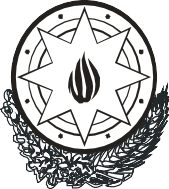 AZƏRBAYCAN RESPUBLİKASININ NAZİRLƏR	KABİNETİQ Ə R A  R“İcbari tibbi sığorta vəsaitlərinin uçotunun aparılması və hesabatının təqdim edilməsi Qaydası”nıntəsdiq edilməsi haqqında“Tibbi sığorta haqqında” Azərbaycan Respublikasının Qanununda dəyişiklik edilməsi barədə” Azərbaycan Respublikasının 2018-ci il 28 dekabr tarixli 1441-VQD nömrəli Qanununun tətbiqi və “Tibbi sığorta haqqında” Azərbaycan Respublikası Qanununun tətbiq edilməsi barədə” Azərbaycan Respublikası Prezidentinin 1999-cu il 30 dekabr tarixli 241 nömrəli Fərmanının ləğv edilməsi haqqında” Azərbaycan Respublikası Prezidentinin 2019-cu il 31 yanvar tarixli502 nömrəli Fərmanının 1.1.8-ci  yarımbəndinin  icrasını  təmin etmək məqsədilə Azərbaycan Respublikasının Nazirlər Kabineti qərara alır:“İcbari tibbi sığorta vəsaitlərinin uçotunun aparılması və hesabatının təqdim edilməsi Qaydası” təsdiq edilsin (əlavə olunur).Əli ƏsədovAzərbaycan Respublikasının Baş naziriBakı şəhəri, 14 dekabr 2020-ci il№ 495Azərbaycan Respublikası Nazirlər Kabinetinin 2020-ci il 14 dekabr tarixli 495 nömrəli Qərarı ilətəsdiq edilmişdir.İcbari tibbi sığorta vəsaitlərinin uçotunun aparılması və hesabatının təqdim edilməsiQ A Y D A S IÜmumi müddəalarBu Qayda “Tibbi sığorta haqqında” Azərbaycan Respublikası Qanununun (bundan sonra – Qanun) 15-25.1-ci maddəsinə əsasən hazırlanmışdır və icbari tibbi sığorta vəsaitlərinin uçotunun aparılması və hesabatının təqdim edilməsi qaydasını müəyyən edir.Bu Qaydada istifadə olunmuş anlayışlar Qanunda verilmiş mənaları ifadə edir.İcbari tibbi sığorta fondunun gəlir və xərcləriQanunun 15-9-cu maddəsinə uyğun olaraq, icbari tibbi sığortanın maliyyə mənbələri aşağıdakılardan ibarətdir:sığorta haqları, o cümlədən dövlət büdcəsinin vəsaiti hesabına ödənilən sığorta haqları;subroqasiya hüququnun istifadəsi nəticəsində əldə edilən gəlirlər;icbari tibbi sığorta üzrə sərbəst vəsaitlərin idarə olunması nəticəsində əldə edilən gəlirlər;müştərək maliyyələşmə məbləği;qanunvericiliklə müəyyən olunmuş qaydada cəlb edilmişborc;“Qrant haqqında” Azərbaycan Respublikasının Qanu-nuna uyğun olaraq verilən qrantlar, ianələr və yardımlar;Qanunun tələblərinin pozulması ilə bağlı tətbiq olunan cərimələrdən, maliyyə sanksiyalarından və hesablanmış faizlərdən daxilolmalar;Azərbaycan Respublikasının Prezidenti tərəfindən nəzərdə tutulan, habelə qanunla qadağan olunmayan digər mənbələr.Qanunun 15-21.4-cü maddəsinə uyğun olaraq ilin sonuna icbari tibbi sığorta fondunun istifadə olunmamış vəsaitləri sığorta ehtiyatlarına yönəldilir və bu vəsait fondun xərclərinin maliyyə- ləşdirilməsində istifadə olunur.Qanunun 15-9.1.6-cı maddəsində nəzərdə tutulmuş müştərək maliyyələşmə məbləği istisna olmaqla, 15-9.1-ci maddədə göstərilmiş digər mənbələrdən icbari tibbi sığorta fonduna daxil olan vəsaitlər İcbari Tibbi Sığorta üzrə Dövlət  Agentliyinin  (bundan  sonra – Agentlik) bank hesabına toplanılır və Qanunun 15-21.1.1- 15-21.1.3-cü maddələrində göstərilən məqsədlər üçün istifadə edilir.İcbari tibbi sığorta vəsaitləri, o cümlədən həmin vəsaitlər üzrə gəlir və xərclərin uçotu “Mühasibat uçotu haqqında” Azərbaycan Respublikası Qanununun 8.1-1-ci maddəsinə uyğun olaraq Agentlik tərəfindən aparılır.İcbari tibbi sığorta vəsaitləri üzrə təqdim edilən hesabatAgentlik tərəfindən yanvar ayının 1-dən dekabr ayının 31-dək (31-i daxil olmaqla) dövrü əhatə edən İcbari tibbi sığorta fondunun gəlir və xərcləri barədə hesabat (əlavə olunur) auditor rəyi ilə birlikdə növbəti ilin 30 iyun tarixinədək Azərbaycan Respublikasının Prezidentinə təqdim edilir.Hər təqvim ili tamamlandıqdan sonra, növbəti ilin ilk ayının 31-dən gec olmayaraq, Qanunun 15-10.1.1-ci maddəsinə əsasən Agentliyin hesabına ödənilmiş vəsaitlər üzrə Agentliklə Azərbaycan Respublikasının Maliyyə Nazirliyi arasında, Qanunun 15-10.1.2- 15-10.1.7-ci maddələrində nəzərdə tutulmuş vəsaitlər üzrə isə Agentliklə Azərbaycan Respublikasının İqtisadiyyat Nazirliyi arasında tutuşdurma Aktı tərtib edilir.“İcbari tibbi sığorta vəsaitlərinin uçotunun aparılması və hesabatının təqdim edilməsi Qaydası”naəlavəİcbari tibbi sığorta fondunun gəlir və xərcləri barədə H E S A B A THesabat dövrü 	il 	(min manat)	Rəhbər	 		 	(soyadı, adı və atasının adı)	(imza)Məsul şəxs   		 	(soyadı, adı və atasının adı)	(imza)Sıra№-siMaddələrSayProqnozFaktiki hesab- lanmışKassa icrası1234561.Hesabat dövrünün əvvəlinə icbari tibbi sığorta fondunun hesabında vəsait qalığı2.Gəlirlər2.1.dövlət büdcəsi vəsaiti hesa- bına ödənilən sığorta haqları istisna olmaqla, icbari tibbisığorta üzrə sığorta haqları2.2.dövlət	büdcəsinin		vəsaiti hesabına		ödənilən	sığortahaqları2.3.subroqasiya hüququnun istifa- dəsi nəticəsində əldə ediləngəlirlər2.4.icbari tibbi sığorta üzrə sərbəst vəsaitlərin idarə olunması nəticəsində əldə edilən gəlirlər2.5.qanunvericiliklə	müəyyən olunmuş qaydada cəlb edilmişborc2.6.“Qrant haqqında” Azərbaycan Respublikasının Qanununa uyğun olaraq verilən qrantlar,ianələr və yardımlar1234562.7.“Tibbi sığorta haqqında” Azərbaycan	Respublikası Qanununun tələblərinin pozul- ması ilə bağlı tətbiq olunan cərimələrdən, maliyyə sanksi- yalarından və hesablanmışfaizlərdən daxilolmalar2.8.Azərbaycan Respublikasının Prezidenti tərəfindən nəzərdə tutulan, habelə qanunla qadağan olunmayan digərmənbələr üzrə daxilolmalarCəmi gəlirlər3.Xərclər3.1.icbari tibbi sığorta ödənişləri3.2.sığorta	ehtiyatlarının	yaradıl- ması xərcləri3.3.İcbari Tibbi Sığorta üzrə Dövlət Agentliyinin idarəetmə və fəaliyyət xərclərinin (o cümlə- dən saxlanma xərcləri və işçilərin əmək haqları) maliyyə- ləşdirilməsi (icbari tibbi sığorta fondunun gəlirlərinin 2 faizindənartıq olmamaqla)3.4.Azərbaycan	Respublikasının Prezidenti tərəfindən müəyyənedilən məqsədlər üzrə ödənişlərCəmi xərclər4.Hesabat	dövrünün	sonunaicbari tibbi sığorta fondunun hesabında vəsait qalığı